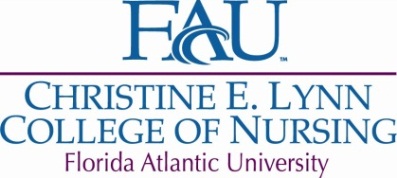 All Nursing PhD students are required to take 9 credits of cognate courses as part of their course curriculum. Cognates must be directly related to dissertation research and at least 6 credits must be taken outside the discipline of Nursing.  Cognate coursework must be at the graduate level and may be transferred from other institutions if appropriate.  Prior approval should be obtained.Following is a list of cognate courses taken in the past by FAU Nursing PhD students:Course NumberCollegeFAU Degree ProgramANG 6490: Seminar in Cultural AnthropologyDorothy F. Schmidt College of Arts and LettersAnthropologyCPO 6407: Middle East PoliticsDorothy F. Schmidt College of Arts and LettersPolitical ScienceSYD 6517: Seminar in Global Environmental PerspectivesDorothy F. Schmidt College of Arts and LettersSociologySYA 6117: Critical Perspectives in Social TheoryDorothy F. Schmidt College of Arts and LettersSociologySYO 6535: Seminar in Class, Status & PowerDorothy F. Schmidt College of Arts and LettersSociologyHSA 6118: Organizational Behavior in HealthcareCollege of BusinessHealth AdministrationHSA 6152: Health PolicyCollege of BusinessHealth AdministrationHSA 6175: Healthcare FinanceCollege of BusinessHealth AdministrationMAN 6245: Organizational BehaviorCollege of BusinessManagement ProgramsSOW 6158: Conflict ResolutionCollege for Design and Social InquirySocial WorkSOW 6296: Ethical Issues in Social Work College for Design and Social InquirySocial WorkSOW 6930: Social Work in Aging PopulationsCollege for Design and Social InquirySocial WorkPAD 6106: Organization and Administrative BehaviorCollege for Design and Social InquiryPublic AdministrationPAD 7107: Seminar in Organization TheoryCollege for Design and Social InquiryPublic AdministrationPAD 7155: Organizational Behavior and DevelopmentCollege for Design and Social InquiryPublic AdministrationURP 6881: Urban DesignCollege for Design and Social InquiryUrban and Regional PlanningMHS 6482: Lifespan DevelopmentCollege of EducationCounselor EducationMHS 6700: Legal, Ethical & Professional IssuesCollege of EducationCounselor EducationMHS 6423: Counseling AdolescentsCollege of EducationCounselor EducationEDG 5705: Seminar in Multicultural EducationCollege of EducationCurriculum, Culture and Educational Inquiry EDG 6887: Foundations of Multicultural CurriculaCollege of EducationCurriculum, Culture and Educational Inquiry EDA 6103: Leadership 3: Administrative ProcessesCollege of EducationEducational Leadership and Research MethodologyHSC 5317: Health Curriculum in Public SchoolsCollege of EducationExercise Science and Health PromotionHSC 6585: Health Behavior, Education and PromotionCollege of EducationExercise Science and Health PromotionBSC 6936: Conservation BiologyCharles E. Schmidt College of ScienceBiologyISC 5465: Cognitive NeuroscienceCharles E. Schmidt College of ScienceComplex Systems/Brain ScienceISC 6452: Cognition and Complex SystemsCharles E. Schmidt College of ScienceComplex Systems/Brain ScienceISC 6932: Seminar in AttentionCharles E. Schmidt College of ScienceComplex Systems/Brain ScienceISC 6930: Traumatic Brain InjuryCharles E. Schmidt College of ScienceComplex Systems & Brain Sciences/ PsychologyDEP 6098: Personality & Social DevelopmentCharles E. Schmidt College of SciencePsychologySOP 6079: Advanced Social BehaviorCharles E. Schmidt College of SciencePsychologyPSY 5930: Gender/Aggression in Human DevelopmentCharles E. Schmidt College of SciencePsychologyNGR 6251: Perspectives of AgingChristine E. Lynn College of NursingNote: Can only be counted as an elective, not as a cognate.NGR 7709: Crafting the Life of ScholarshipChristine E. Lynn College of NursingNote: Can only be counted as an elective, not as a cognate.